StatutenIn Kraft ab 31. März 2023
Golfclub BernLyssstrasse 50, 3053 Münchenbuchsee, Telefon 058 568 40 00, Fax 058 568 40 01info@golfclub-bern.ch, www.golfclub-bern.chI. Name, Sitz, Dauer, Zweck, RegelnArt. 1	NameUnter dem Namen Golf Club Bern (GCB) besteht ein Verein im Sinne von Art. 60ff. des Schweizerischen Zivilgesetzbuches.Art. 2	SitzDer Sitz des Vereins ist in Bern.Art. 3	DauerDer Verein wird auf unbestimmte Dauer gegründet.Art. 4	ZweckZweck des Clubs ist die Ausübung und die Förderung des Golfsportes in der Region Bern, sowie die Organisation von Wettspielen, bei welchen in der Regel auch Nichtmitglieder zugelassen sind. Der GCB richtet sich nach dem Ethik-Statut von Swiss Golf und Swiss Olympic.Im Rahmen einer engen Zusammenarbeit mit der Betreiberin des Golfparks Moossee unterstützt der Club Investitionen zur Verschönerung und Verbesserung der Golfanlage.Art. 5	Regeln/EtiketteDer Verein und jedes seiner Mitglieder unterziehen sich in jeder Beziehung den Regeln des «Royal and Ancient Golfclub of St. Andrews». Jedes Mitglied verpflichtet sich insbesondere zur Einhaltung der Golfetikette, wie sie in den obgenannten Regeln umschrieben ist.II. MitgliedschaftArt. 6	Arten von MitgliedschaftenVollmitgliedschaften mit Stimmrecht	AktivmitgliedschaftEhrenmitgliedschaftMitgliedschaften ohne Stimmrecht	Juniorenmitgliedschaft Passivmitgliedschafttemporäre MitgliedschaftArt. 7	Formen der Mitgliedschafta)	Aktivmitgliedschaft
Als Aktivmitglieder können nur natürliche Personen aufgenommen werden, welche im Besitze einer, gültigen Jahreskarte sind.Ehrenmitgliedschaft
Die Mitgliederversammlung kann natürliche Personen, welche sich um den Verein und den Golfpark Moossee besonders verdient gemacht haben, zu Ehrenmitgliedern ernennen. Ehrenmitglieder haben die gleiche Stellung wie Aktivmitglieder; sie sind wohl vom Club-Jahresbeitrag, nicht hingegen von den Spielgebühren und den Swiss Golf-Beiträgen befreit, sofern sie aktiv sind.c)	Juniorenmitgliedschaft
Der Verein kann Juniorenmitglieder aufnehmen. Die Juniorenmitgliedschaft dauert bis zur Vollendung des 18. Altersjahres.d)	Passivmitgliedschaft
Als Passivmitglieder können natürliche und juristische Personen aufgenommen werden, welche den Golfsport unterstützen und fördern wollen.	e)	Temporäre Mitgliedschaft
Als temporäre Mitglieder können natürliche Personen aufgenommen werden, die aufgrund ihres vorübergehenden Aufenthaltes in der Region Bern für eine Aktivmitgliedschaft nicht in Frage kommen. Die Eintrittsgebühr ist abhängig von der Dauer der Mitgliedschaft und wird von Fall zu Fall festgelegt.Art. 8	Aufnahme und Ausschluss von MitgliedernWer sich um die Aktivmitgliedschaft bewirbt, hat ein schriftliches Gesuch an den GCB zu richten. Die formellen Anforderungen, denen das Gesuch zu genügen hat, werden durch den Vorstand des Vereins festgelegt.Das Aufnahmekomitee prüft die eingehenden Gesuche und fällt einen Vorentscheid. Ist dieser Vorentscheid positiv, so überweist das Aufnahmekomitee das Gesuch, versehen mit seiner Empfehlung, an den Vorstand, welcher über die Aufnahme entscheidet. Die Entscheide bedürfen keiner Begründung.Mitglieder, welche den statutarischen Pflichten oder ihren vertraglichen Verpflichtungen nicht nachkommen, gegen die Spielvorschriften oder die Golfetikette verstossen, können durch Vorstandsbeschluss vorübergehend von der Mitgliedschaft suspendiert oder aus dem Club ausgeschlossen werden.Art. 9	EintrittsgebührDie Eintrittsgebühr besteht aus einem einmaligen Beitrag (à fonds perdu), dessen Höhe jährlich durch die Betreiberin des Golfpark Moossee in Absprache mit dem Vorstand des Golfclubs festgelegt wird. Bei einem Wiedereintritt in den Club ist die Eintrittsgebühr erneut zu entrichten. Die Eintrittsgebühren dürfen nur für Investitionen zur Verschönerung und Verbesserung (inklusive Erstellung und Erneuerung) des Golfparks Moossee verwendet werden.Die Eintrittsgebühr kann bei besonderen Verdiensten um den Golfpark Moossee oder den Golfclub Bern erlassen werden. Art. 10	Jährliche GebührenDie Jahresbeiträge der verschiedenen Mitgliederkategorien setzen sich zusammen aus:dem Club-Jahresbeitragdem Swiss Golf Beitragden SpielgebührenDer Club-Jahresbeitrag wird von der Generalversammlung des GCB festgesetzt, der Swiss Golf-Beitrag von Swiss Golf.Die Spielgebühren entsprechen dem Preis für Jahreskarten und werden von der Betreiberin des Golfparks Moossee festgelegt.Art. 11	Ordentliche Beendigung der MitgliedschaftDie Beendigung der Mitgliedschaft erfolgt mit dem Austritt. Dieser ist dem Vorstand spätestens bis zum 30. November des jeweiligen Kalenderjahres für das nachfolgende Clubjahr schriftlich einzureichen. Der Austritt ermächtigt zu keiner Rückerstattung von geleisteten Beiträgen. Vor dem Austritt fällige Beiträge sind voll zu bezahlen.III. OrganisationArt. 12 OrganeDie Organe des Clubs sind:a)	die Mitgliederversammlungb)	der Vorstandc)	die Revisionsstelle
Art. 13	MitgliederversammlungDie ordentliche Mitgliederversammlung ist durch den Vorstand einmal im Jahr einzuberufen und zwar in der Regel vor Beginn der Spielsaison. Eine ausserordentliche Mitgliederversammlung kann jederzeit vom Vorstand einberufen werden. Auf Verlangen von mindestens einem Fünftel aller Mitglieder ist der Vorstand verpflichtet, eine ausserordentliche Mitgliederversammlung einzuberufen.Die Einladung zur Mitgliederversammlung muss mindestens 20 Tage vor dem Versammlungsdatum, unter Bekanntgabe der Traktanden allen Mitgliedern per E-Mail oder Post zugestellt werden. Anträge von Club-Mitgliedern sind schriftlich, bis spätestens acht Tage nach Versand der Einladung an den Vorstand zu richten. Der Mitgliederversammlung stehen folgende Befugnisse zu:Genehmigung des Protokolls der letzten MitgliederversammlungAbnahme des Jahresberichtes, der Jahresrechnung und des Berichtes der RevisionsstelleEntlastungserteilung an den VorstandFestsetzung der JahresbeiträgeWahl des PräsidentenWahl der übrigen Vorstandsmitglieder und der RevisionsstelleStatutenänderungenBeschlussfassung über Anträge von MitgliedernAuflösung des ClubsArt. 14	VorstandDer Vorstand besteht aus 5‒7 Mitgliedern. Unter Vorbehalt der Wahl des Präsidenten, welcher durch die Mitgliederversammlung erfolgt, konstituiert sich der Vorstand selbst. Die Amtsdauer beträgt drei Jahre; nach Ablauf dieser Periode ist eine Wiederwahl möglich.Der Vorstand versammelt sich auf Einladung seines Präsidenten unter Angabe von Traktanden, Ort und Zeit, so oft es die Geschäfte erfordern. Der Vorstand ist beschlussfähig, wenn die Mehrheit seiner Mitglieder anwesend ist. Beschlüsse werden durch einfaches Mehr gefasst, wobei bei Stimmengleichheit der Vorsitzende den Stichentscheid gibt.Der Vorstand leitet den Club und vertritt ihn nach aussen. Er bestimmt die Zeichnungsberechtigten, wobei Kollektivzeichnung die Regel sein soll. In seinen Kompetenzbereich fallen alle laufenden Geschäfte, die nicht der Mitgliederversammlung vorbehalten sind. Er regelt und unterzeichnet die Vereinbarungen und Nutzungsrechte mit der Betreiberin des Golfparks Moossee.Der Vorstand kann gewisse Aufgaben an einzelne Clubmitglieder oder von ihm bestimmte Komitees übertragen.Art. 15	RevisionsstelleDie ordentliche Mitgliederversammlung wählt auf die Dauer von drei Jahren zwei Rechnungsrevisoren und eine Ersatzperson. Diese prüfen die Jahresrechnung und erstellen zuhanden der Mitgliederversammlung einen schriftlichen Bericht über die Jahresrechnung und die Ergebnisse ihrer Revisionstätigkeit.Art. 16	RechnungsabschlussDas Vereinsjahr und das Rechnungsjahr werden jeweils auf den 31. Dezember abgeschlossen.IV. Rechtliche und finanzielle GrundlagenArt. 17	Golfpark MoosseeErstellung, Unterhalt und Betrieb des Golfparks und dessen Infrastrukturen ist ausschliesslich Sache der Betreiberin des Golfparks.Art. 18	HaftungsbeschränkungFür die Verbindlichkeit des GCB haftet nur das Vereinsvermögen. Jede persönliche Haftung der Mitglieder ist ausgeschlossen.V. SchlussbestimmungenArt. 19	StatutenänderungStatutenänderungen können an der Mitgliederversammlung nur mit einem qualifizierten Mehr von zwei Dritteln der anwesenden Mitglieder vorgenommen werden.Art. 20	AuflösungDie Auflösung des GCB kann durch die Mitgliederversammlung beschlossen werden, wenn zwei Drittel aller Mitglieder zustimmen. Über die Verwendung des Clubvermögens beschliesst ebenfalls die Mitgliederversammlung.Art. 21	InkrafttretenDiese Statuten wurden im Rahmen der Mitgliederversammlung 2022 mit den Änderungen in Art. 4 genehmigt. Sie treten am 31. März 2023 in Kraft und ersetzen die Statuten vom 31. März 2022. Bern, 31. März 2022GOLFCLUB BERNDer Präsident:	Der Vizepräsident: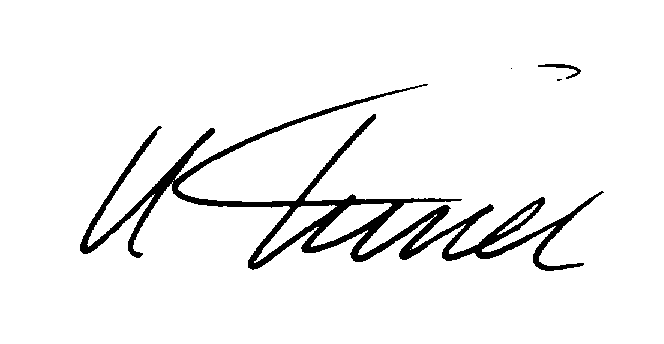 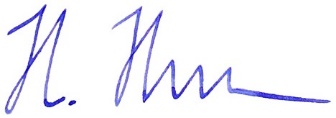 Urs Furrer	Heinz Herren